ОТЧЕТО ПРОВЕДЁННЫХ МЕРОПРИЯТИЯХ АНТИНАРКОТИЧЕСКОЙ НАПРАВЛЕННОСТИ В МКОУ «ГСОШ №2 им. м.дибирова»ЗА 2019-2020 УЧ. ГОДВ  МКОУ  «ГСОШ№2им.М.Дибирова»  работа  по  антинаркотической  направленности    велась  согласно плану,  разработанному в начале  2019-2020 учебного     года.В основе профилактики и борьбы с курением, появлением алкогольной болезни и наркомании   нашей  школы лежит систематическое повышение уровня осведомленности  детей и подростков о пагубности влияния вредных привычек на растущий организм. Главное   правило   учебно -  воспитательной  работы   с детьми и подростками по профилактике наркомании и других вредных привычек в том, чтобы это было сделано доходчиво, интересно, не вызывая сомнений. Важно не запугивать,   а показывать преимущества здорового образа и стиля жизни, демонстрируя убедительные факты.В  школе периодически  проводятся  беседы   антинаркотической  направленности и  по  профилактике  табакокурения,  сопровождающиеся     представлением  презентаций.В  октябре прошел  конкурс  рисунков  «Дети  против  наркотиков!».В  течение  месяца  были  проведены  внеклассные  мероприятия по  этому  вопросу,  прошли  лекции  и  круглые  столы.В начальных классах были проведены цикл классных часов на тему: «Курить или жить»В 5,6 классах проведен кл. час: «Живи разумом, так и лекаря не надо»7 класс: «Мы против наркотиков»8 класс: «О вреде наркотиков»9 класс: «Мы против наркотиков»10 класс: «Наркотики-мой яд»11 класс: «Наркотики это вред»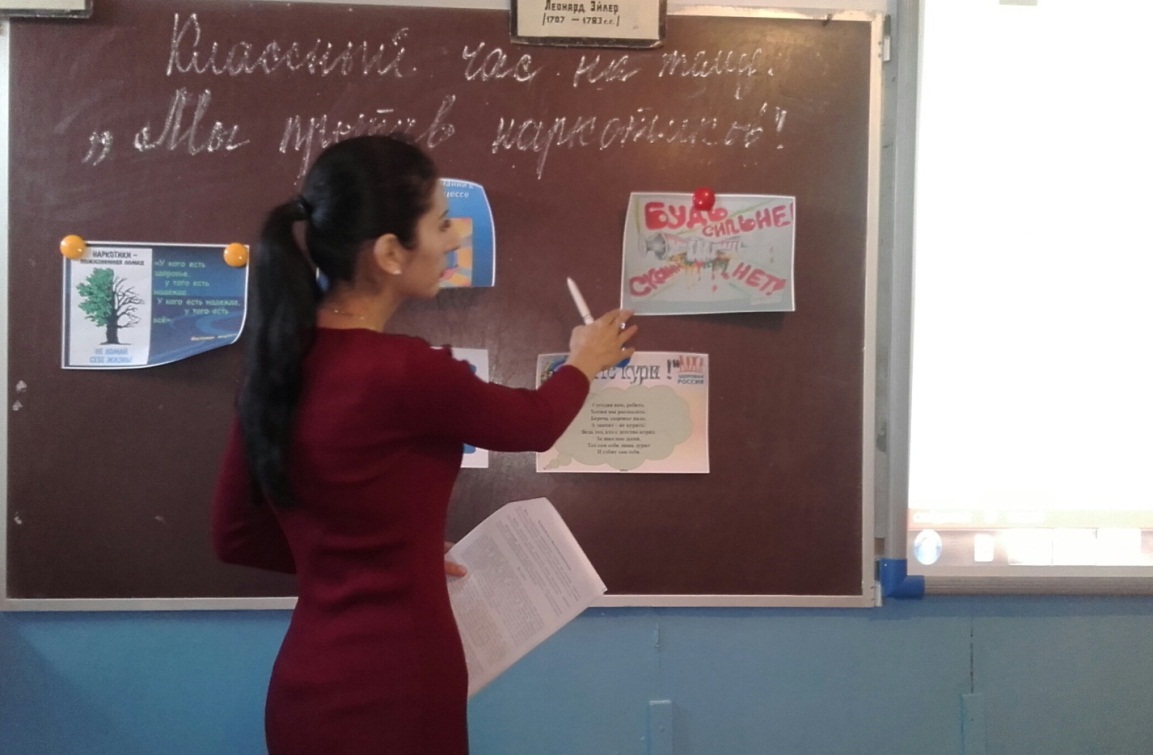 Классный час в 7 классе: «Мы против наркотиков»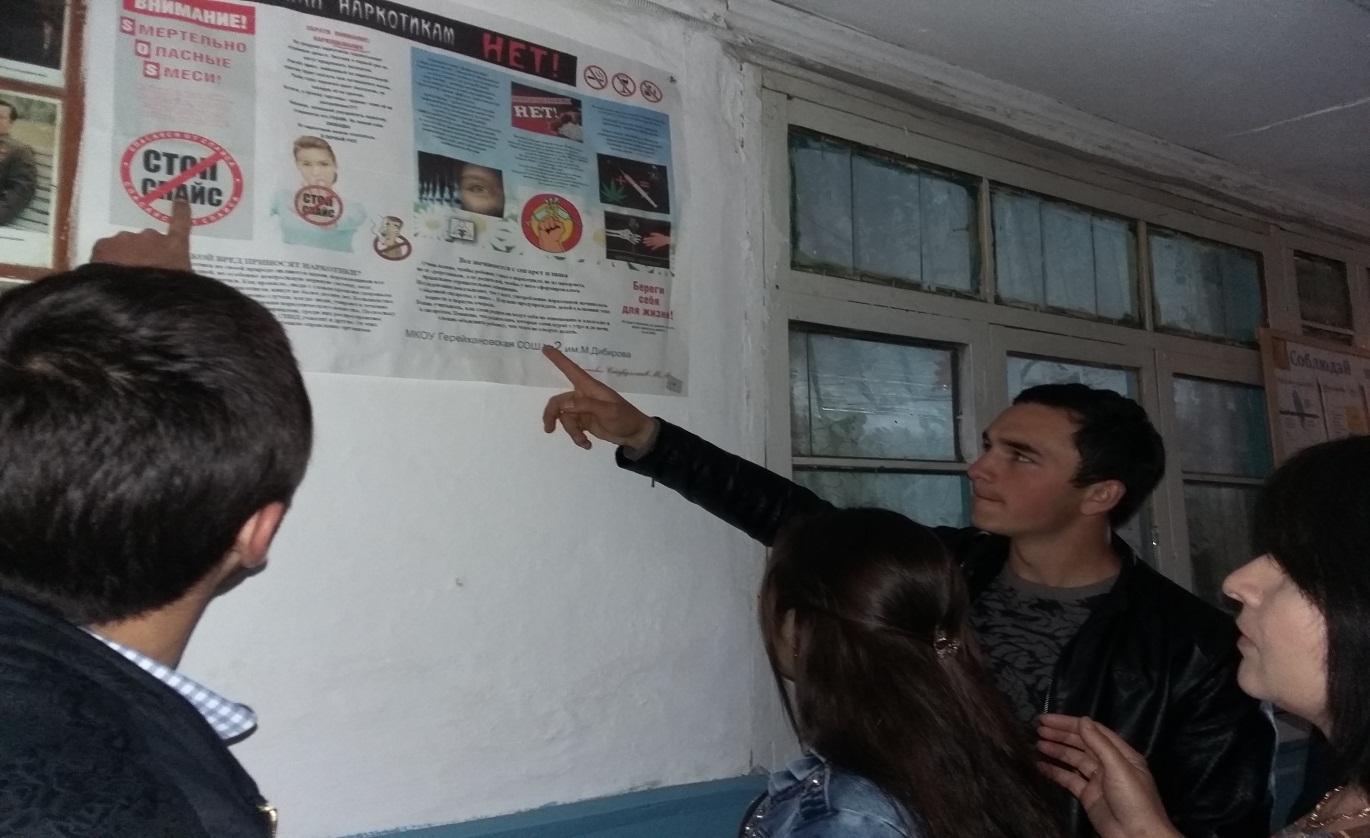 Классный час в 10 классе: «Наркотики- мой яд»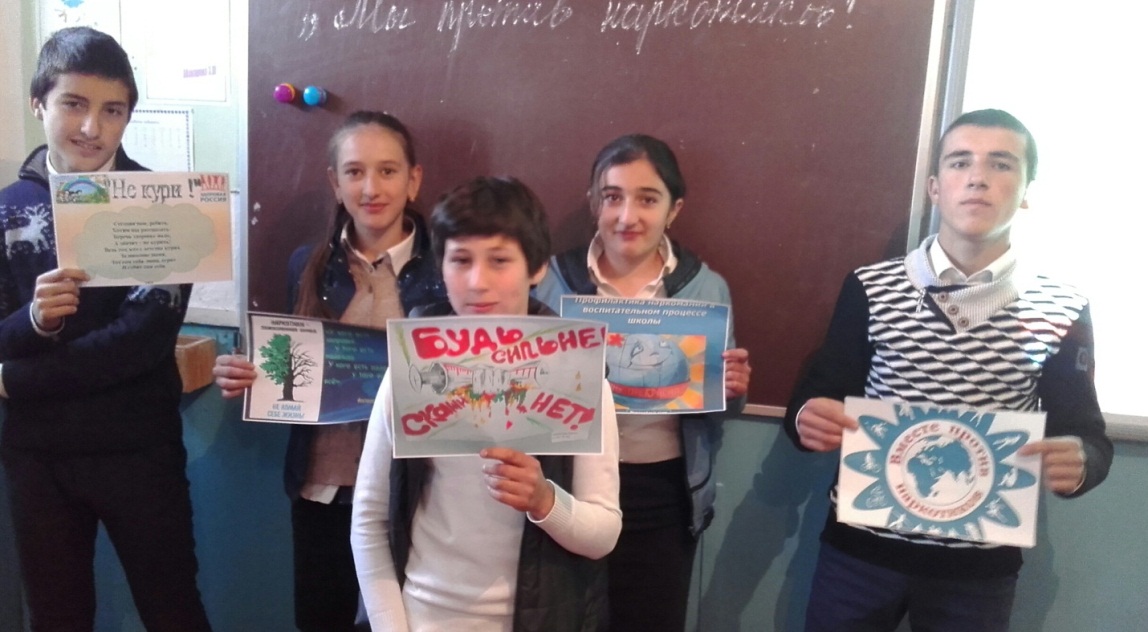 Классный час в 7 классе: «Мы против наркотиков»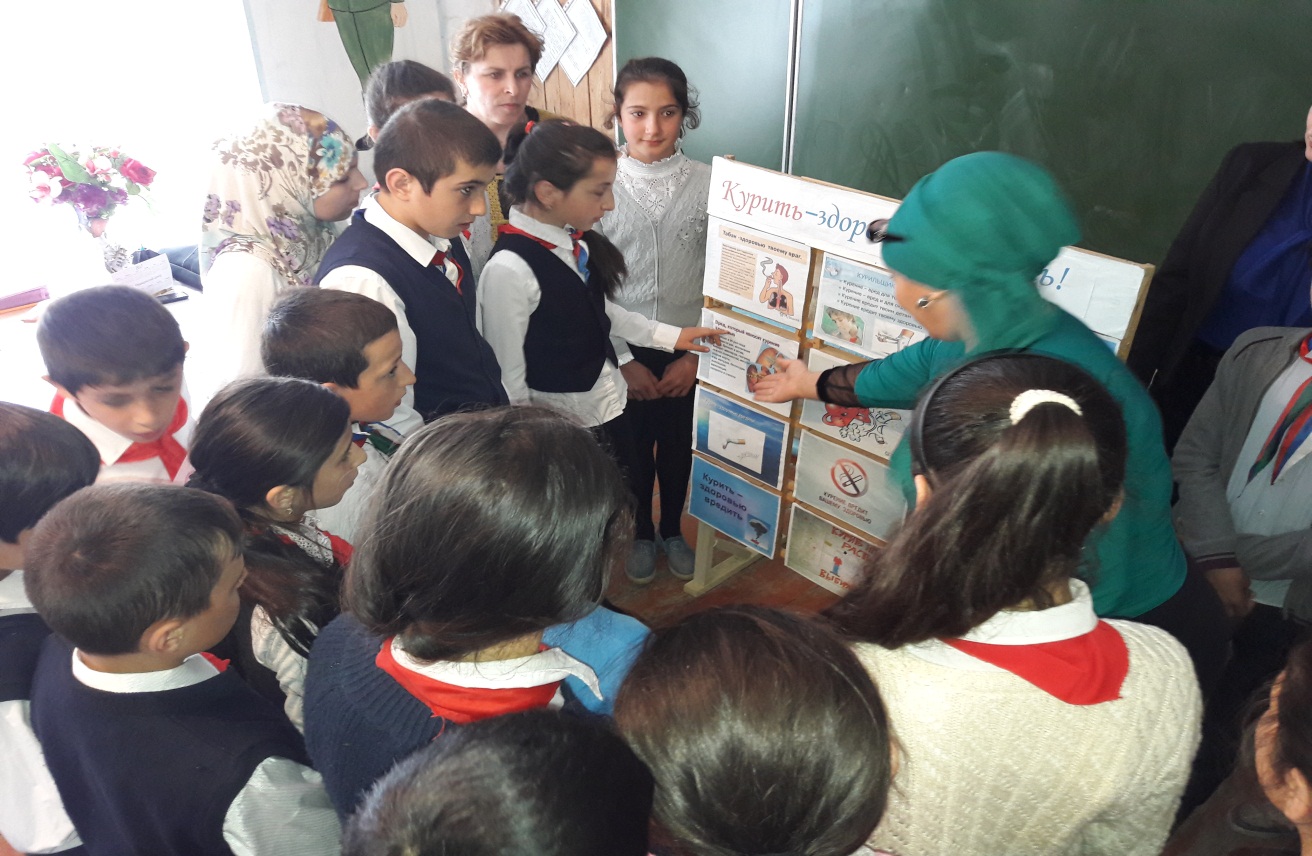 Классный час в 5,6 классах: «Живи разумом, так и лекаря не надо».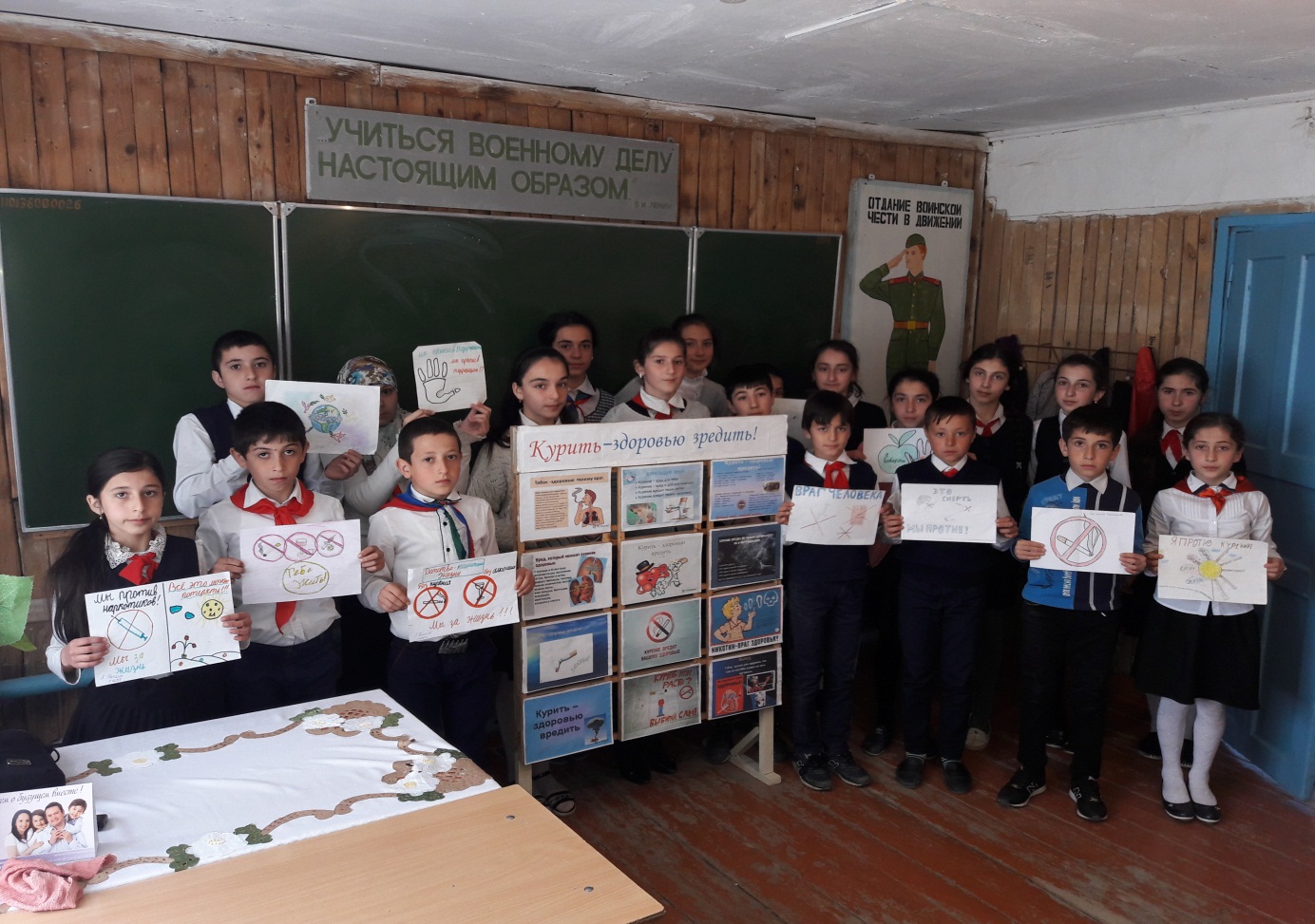 Классный час в 5,6 классах: «Живи разумом, так и лекаря не надо».      Для  обучающихся  была  предоставлена обзорная  выставка  книг и  наглядных  пособий  антинаркотической  направленности.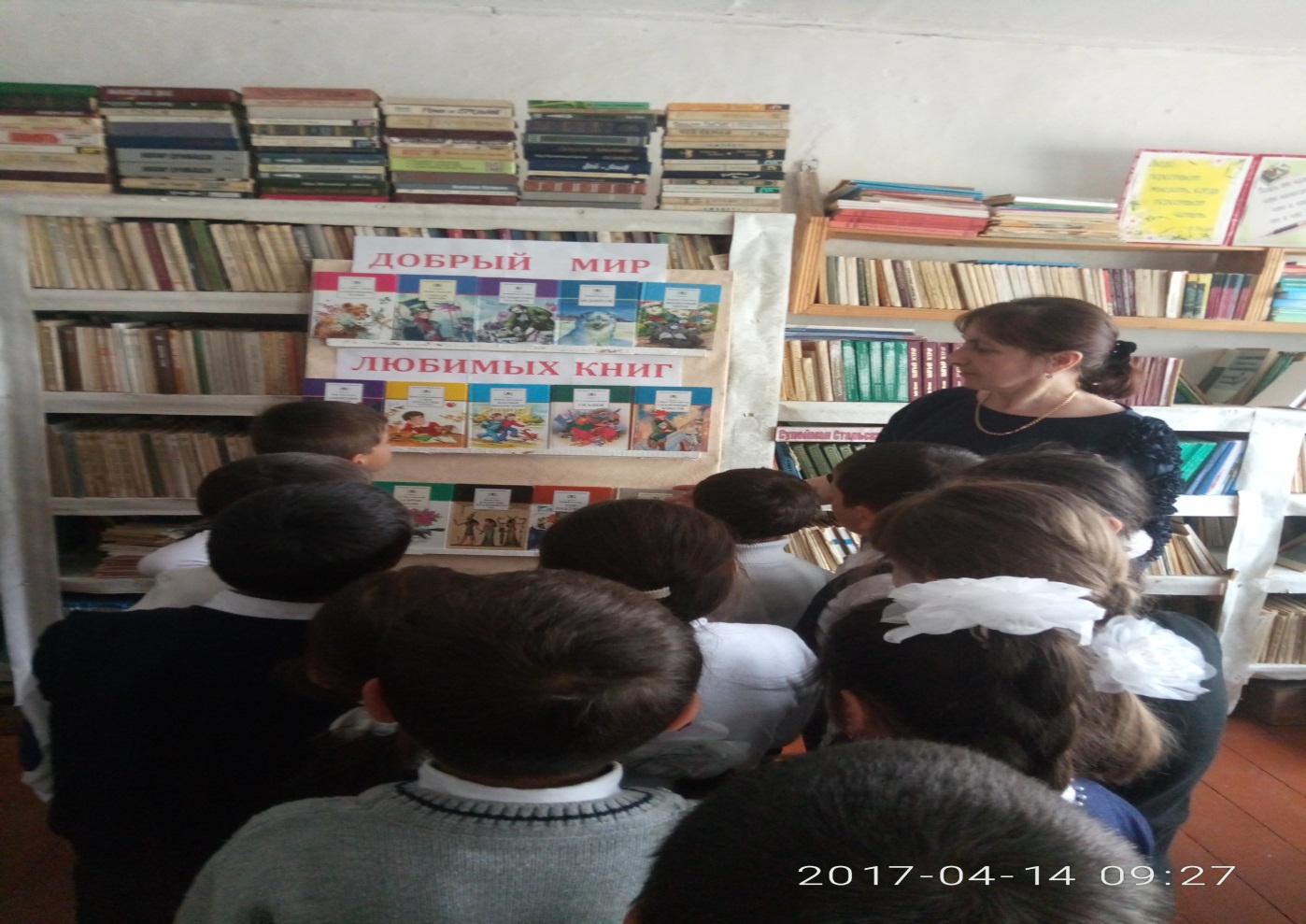           Было  проведено  общешкольное  родительское  собрание  по  теме «Здоровье  детей  в  наших  руках».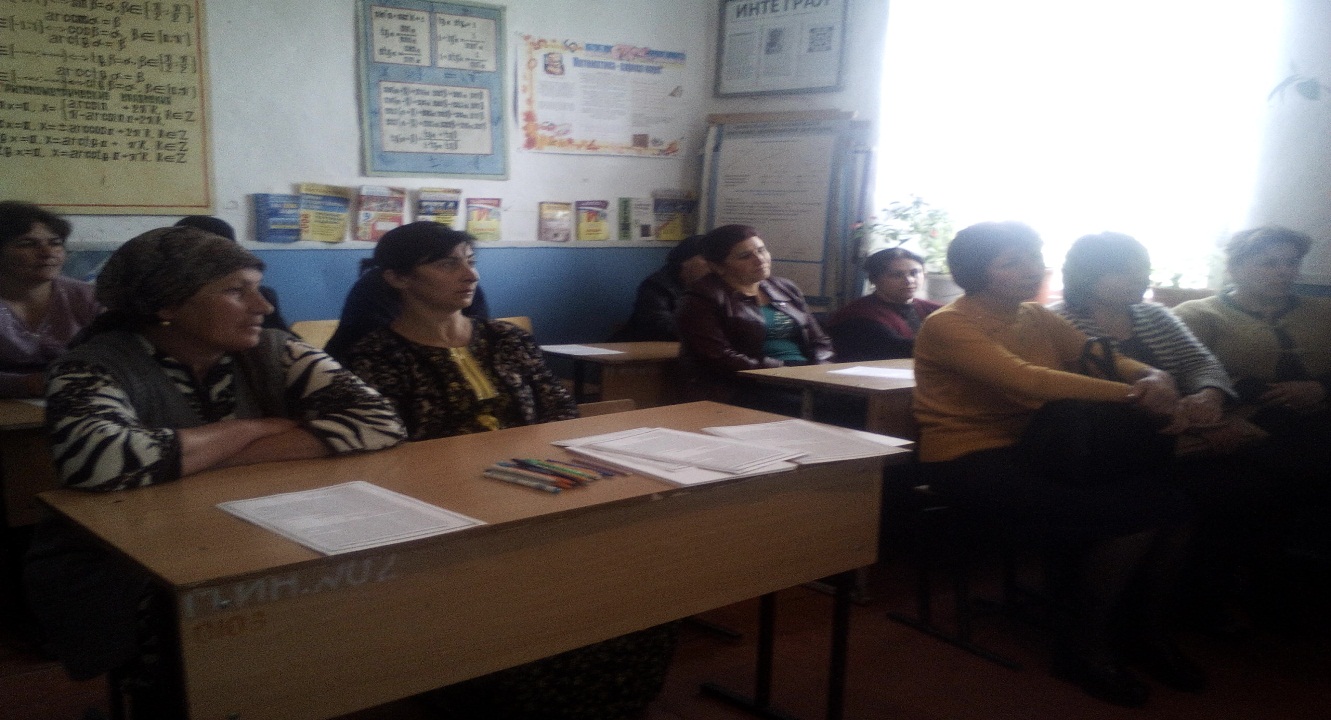 Родительское собрание: «Здоровье детей в наших руках».Так же  был  проведен  ряд  спортивных  мероприятий «За  здоровый  образ  жизни».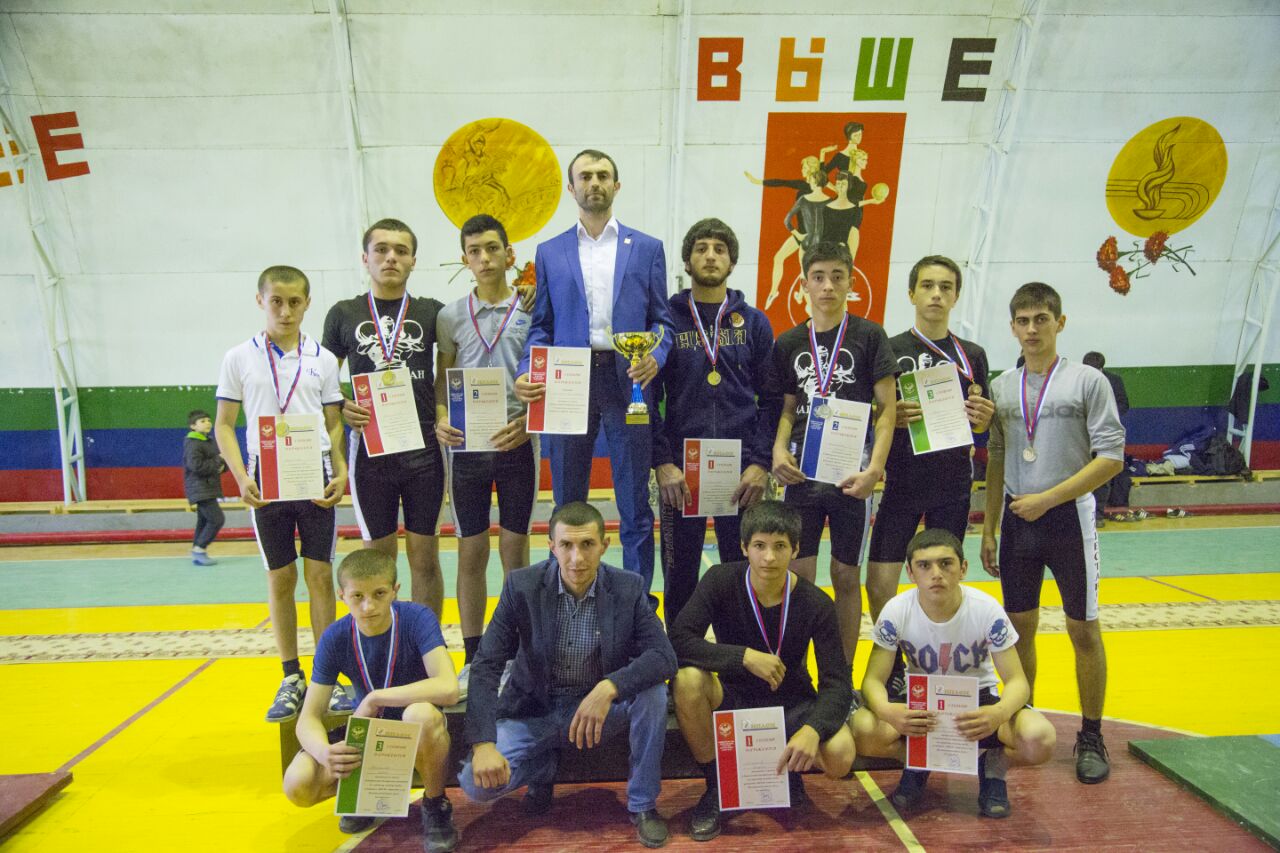 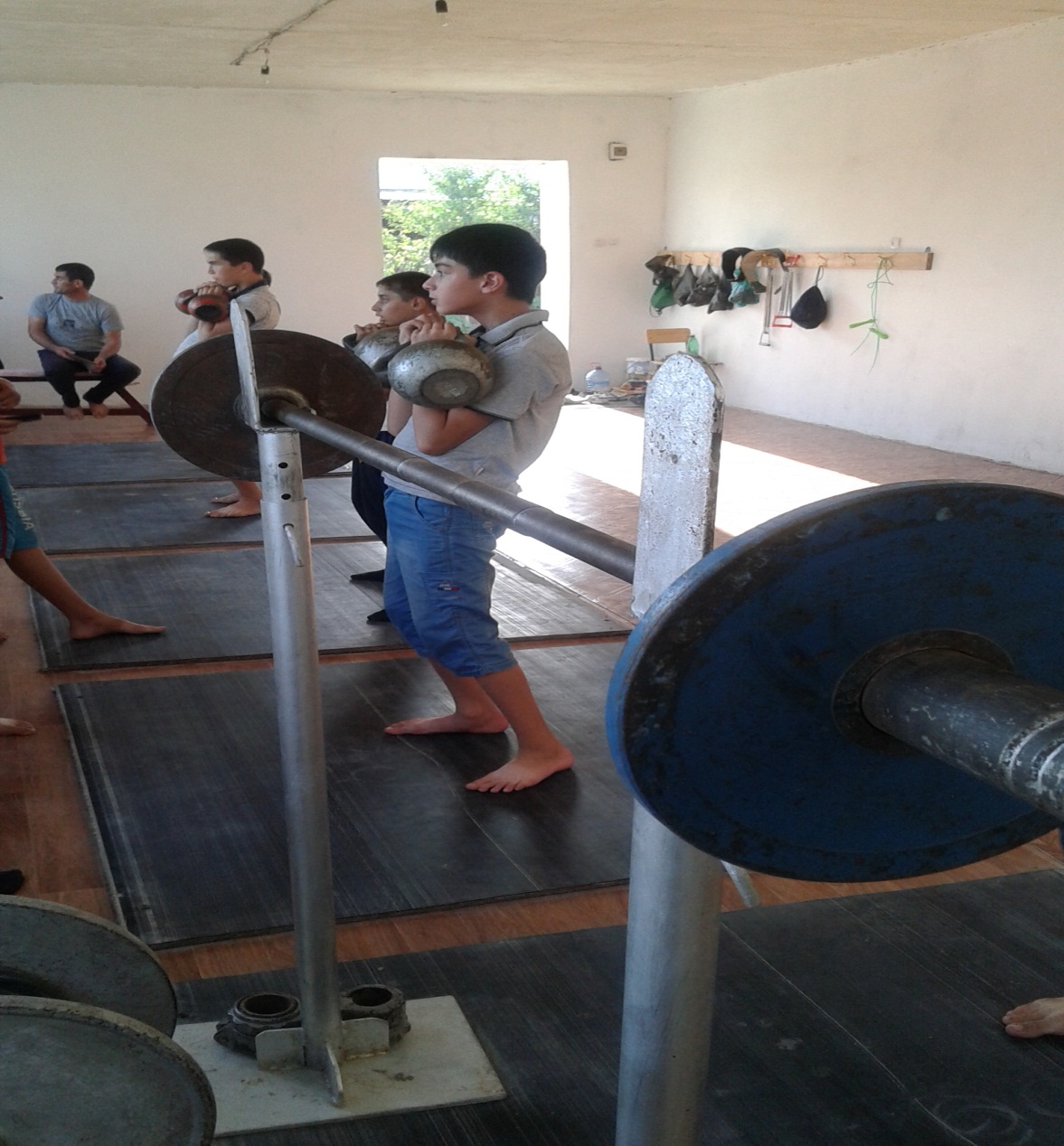  В  школе были    обновлены    профилактические  стенды.Периодически  проводятся  рейды,  целью которых  является  занятость  подростков  в  свободное  и  каникулярное  время.Показателем  результативности  профилактической работы по предупреждению асоциального  поведения обучающихся можно считать тот факт, что в школе нет учащихся,  совершивших за  это  время преступлений, связанных  с  незаконным  употреблением наркотиков, замеченных  в  табакокурении,  нет серьезных нарушений  школьной дисциплины.ЗДВР               Исакова М.А.